ČETVRTAK, 14.5.2020.3. RAZRED1.sat – MATEMATIKAPISANO DIJELJENJE DVOZNAMENKASTOG I TROZNAMENKASTOG BROJA JEDNOZNAMENKASTIM BROJEM - vježbanje i  ponavljanje- u ZBIRCI ZADATAKA riješi zadatke na stranici 118.  i 119.2. sat – HRVATSKI JEZIKFilm: Dječji film iz serije o KokuNastavljamo s filmom.Pogledaj film do kraja i zapiši bilješke ako nisi jučer.3. sat – ENGLESKI JEZIKUNIT 5: HOME SWEET HOMELESSON 1: ELLIOT'S HOUSEDragi učenici,na današnjem satu  ćemo ponoviti riječi koje smo učili na prošlom satu.Molim roditelje da slike radne bilježnice (strana 64. i 65.) pošalju na mail kako bih provjerila napisanu zadaću. Hvala.1 Molim vas da otvorite ovu poveznicu i ponovite riječi od prošlog sata te riješite sljedeće zadatke (flashcards, learn, write, test, match). Ako si zaboravio kako se neke riječi pišu, potraži ih u bilježnici.https://quizlet.com/_8d5gem?x=1jqt&i=2qld1n2 Otvorite svoje radne bilježnice na stranici 64. i 65. zadatak – napišite nazive svake prostorije u kući (nije potrebno obojati kuću).zadatak – poslušaj zvučni zapis i nacrtaj životinje (CD 13)zadatak – nakon što si nacrtao životinje u 2. zadatku, sada dopuni rečenice riječima koje nedostaju 4. sat – ENGLESKI JEZIKUNIT 5: HOME SWEET HOMELESSON 2: WHERE IS GIZMO?Dragi učenici,u današnjoj lekciji ćete ponoviti nazive za prostorije i naučit ćete nazive za namještaj.https://carnet-my.sharepoint.com/:v:/g/personal/ivana_sourek_skole_hr/EcS51gdigCtDnGWqnCLaQ0cBcGAtM_keEBrC1cHjkv936Q?e=NPM5IfNapomena za roditelje: dragi roditelji, ovu lekciju ne trebate slati na pregled. Hvala.Video za ovu lekciju možete pogledati na sljedećoj poveznici:U slučaju da ne možete otvoriti i pogledati video lekciju, molim vas da riješite sljedeće zadatke.1 U bilježnicu napišite:SchoolworkWHERE IS GIZMO?2  Nacrtajte i prepišite sljedeće riječi:                        a carpet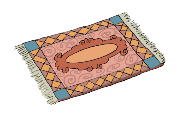         a  sofa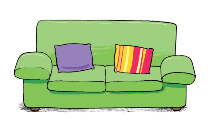    an  armchair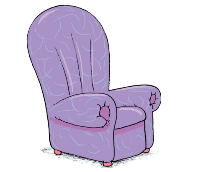          a  fridge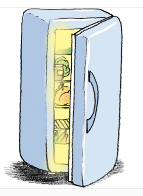    a  cooker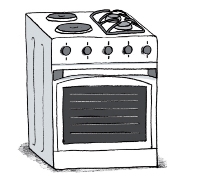      a  sink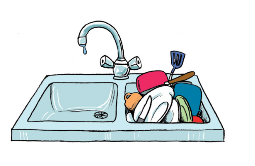           a  dishwasher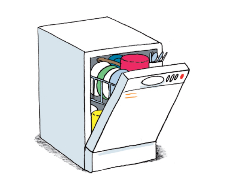      a  bath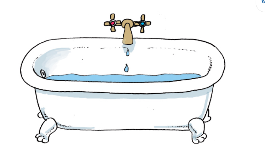         a  toilet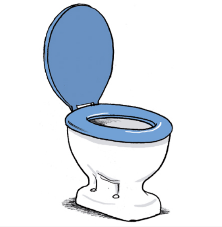        a washbasin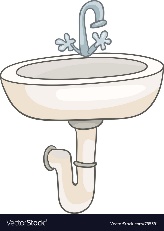      a  washing machine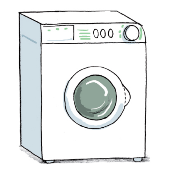      a  TV  set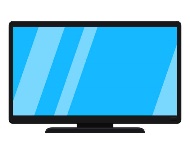          a  wardrobe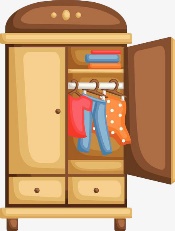         slippers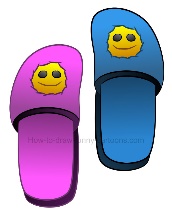 3 Otvorite svoje udžbenike na 54.stranici. Poslušajte zvučni zapis (CD 36), pogledajte slike i pokažite točnu sličicu. Nakon toga ponovno poslušajte zvučni zapis i ponovite riječi za zapisom.4  Riješite 2.zadatak u svojim udžbenicima. Spojite sliku i riječ.5 Gdje je Gizmo? Poslušajte zvučni zapis (CD 37) u 3.zadatku i stavite kvačicom označite sobe   koje čujete na zapisu.        6  Sada riješite 4.zadatak. Ponovno pogledajte slike Kiminog doma, pročitaj pitanja u 4.zadatku i zaokružite točan odgovor.5. sat – TZK- vježbaj s učiteljem i sportašima u Školi na trećem na HRT3 